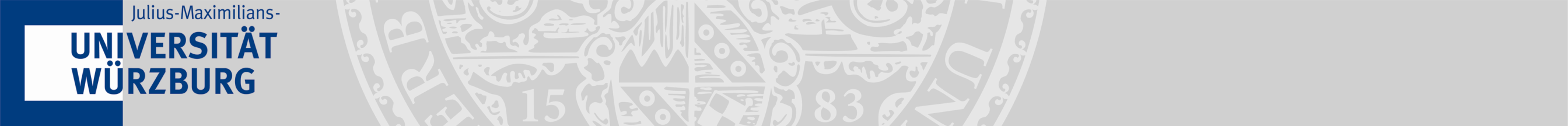 Antrag auf Zuteilung einer Master-ArbeitName: _______________________________	Vorname: ___________________________Geburtsdatum: ________________________	Matrikel-Nr. __________________________Hiermit beantrage ich die Zuteilung einer Master-Arbeit gem. der Allgemeinen Studien- und Prüfungsordnung (ASPO) der Universität Würzburg im Studiengang:                    Mathematische Physik					Hiermit bestätige  ich, dass ich an der Julius-Maximilians-Universität Würzburg im o.g. Master-Studiengang immatrikuliert bin und die für die Anmeldung der Masterarbeit erforderlichen Leistungspunkte nach ASPO i.V.m. den Fachspezifischen Bestimmungen für den o.g. Studiengang bereits erbracht habe.Ich versichere hiermit, dass es sich NICHT um eine externe Arbeit handelt.(falls unzutreffend – bitte streichen und folgende Dokumente beifügen:Einen formlosen Antrag auf Genehmigung zur Durchführung einer externen Abschlussarbeit unter Beilage eines Arbeitsplans / Kurzbeschreibung und einer schriftlichen Bestätigung des/r Betreuers/in vor Ort)Ort, Datum: ________________________________    Unterschrift: _________________________________________________Hinweis: Wir bitten Sie, Ihre Master-Arbeit im Prüfungsamt mit dreii gedruckten Exemplaren einzureichen und die Arbeit über den Dokumentenserver  unter https://go.uniwue.de/balamaupload hochzuladen.Es wird folgendes Thema vereinbart: (bitte in Druckbuchstaben)________________________________________________________________________________________________________________________________________________________________________________________________________________________________________________________________________________________________________________________Als Zweitgutachter wird vorgeschlagen: ________________________________________________Das Thema wird mit Wirkung vom  _______________________  zugeteilt.Die Bearbeitungszeit beträgt 6 Monate ab diesem Datum (gemäß ASPO und FSB).Datum: ___________________________   Name und  Unterschrift des Betreuers: _____________________________________Von dem / der  Vorsitzenden des Prüfungsausschusses  auszufüllen:Herrn/Frau ____________________________________________ wird mit Wirkung  vom   ______________________________das mit dem Betreuer/Betreuerin vereinbarte Thema zugeteilt.Würzburg, _________________________		___________________________________________________						      Unterschrift Vorsitzende/r des Prüfungsausschusses 